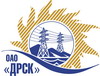 Открытое акционерное общество«Дальневосточная распределительная сетевая  компания»ПРОТОКОЛпроцедуры вскрытия конвертов с заявками участников ПРЕДМЕТ ЗАКУПКИ: Закрытый запрос цен по результатам рамочного конкурса закупка 82 - «Арматура для провода СИП»  лот № 4 - «Арматура для провода СИП» для нужд филиала ОАО «ДРСК» «Амурские электрические сети»»Указание о проведении закупки от 19.06.2014 № 148Планируемая стоимость закупки в соответствии с ГКПЗ:  лот № 4 – 1 543 865,00  руб. без учета НДСПРИСУТСТВОВАЛИ: два члена постоянно действующей Закупочной комиссии 2-го уровня ВОПРОСЫ ЗАСЕДАНИЯ КОНКУРСНОЙ КОМИССИИ:В ходе проведения закрытого запроса цен было получено 3 предложения, конверты с которыми были размещены в электронном виде на Торговой площадке Системы www.b2b-energo.ru.Вскрытие конвертов было осуществлено в электронном сейфе организатора закрытого запроса цен на Торговой площадке Системы www.b2b-energo.ru автоматически.Дата и время начала процедуры вскрытия конвертов с предложениями участников: 10:00 26.06.2014 (было сделано 3 ставки)Место проведения процедуры вскрытия конвертов с предложениями участников: Торговая площадка Системы www.b2b-energo.ruВ конвертах обнаружены предложения следующих участников закрытого запроса цен:РЕШИЛИ:Утвердить протокол заседания Закупочной комиссии по вскрытию поступивших на закрытый запрос цен конвертов.Ответственный секретарь Закупочной комиссии 2 уровня ОАО «ДРСК»	О.А. МоторинаТехнический секретарь Закупочной комиссии 2 уровня ОАО «ДРСК»	Т.А. Игнатова№ 400/МТПиР-Вг. Благовещенск26.06.2014 г.№Наименование участника и его адресПредмет и общая цена заявки на участие в запросе предложений1ООО "НИЛЕД-ИРКУТСК" (ул. Индустриальная, д. 1, г. Шелехов, Иркутская область, Россия, 666030)Предложение: подано 25.06.2014 в 08:27
Цена: 1 396 166,06 руб. (цена без НДС)2ООО "Торговый Дом "УНКОМТЕХ" (121601, г.Москва, Филевский бульвар, дом 1)Предложение: подано 25.06.2014 в 04:12
Цена: 1 504 015,93 руб. (цена без НДС)3ООО "БЭСТЭР комплект" (630112, г. Новосибирск, пр-т Дзержинского, дом 1/1, оф. 73)Предложение: подано 24.06.2014 в 08:36
Цена: 1 542 495,44 руб. (цена без НДС)